教助中心〔2023〕11号关于召开全国学生资助办公系统与全国学生资助大数据平台上线运行启动会暨开展系统应用培训工作的通知各省、自治区、直辖市教育厅（教委）学生资助管理部门，各计划单列市教育局学生资助管理部门，新疆生产建设兵团教育局学生资助管理部门，中央部门所属各高等学校学生资助管理部门：为深入贯彻党的二十大精神，落实国家教育数字化战略行动相关要求，加快推动学生资助数字化转型升级，切实提升学生资助数字化服务能力，全国学生资助管理中心组织建设了全国学生资助办公系统（以下简称办公系统）和全国学生资助大数据平台（以下简称大数据平台）。目前，办公系统和大数据平台已完成局部试点和试运行工作。经研究，决定于2023年5月10日在江苏省南京市召开办公系统与大数据平台上线运行启动会暨系统应用培训会。现将有关事项通知如下。一、会议（培训）内容1.部署办公系统与大数据平台上线运行及全面应用工作；2.开展办公系统和大数据平台功能应用培训；3.交流办公系统和大数据平台试运行做法、学生资助信息化工作典型经验；4.组织办公系统和大数据平台上机操作与考试。二、参会（训）人员此次会议（培训）以线上线下相结合的方式进行。线上参会（训）人员1.省、市、县学生资助管理部门及各级各类学校（幼儿园）学生资助工作人员。2.各中央高校相关院系学生资助工作人员。三、会议地点与时间1.线上参会（训）直播链接：https://meeting.tencent.com/l/2HeEj5xhcNEH直播密码：051023直播二维码：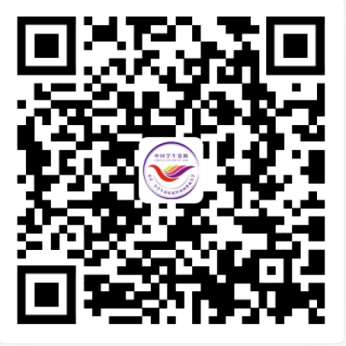 2.各省份于5月10日—11日全天参会。四、会议培训要求1.高度重视，精心组织。办公系统是后续上线的各类学生资助数字化服务平台的基础，各省份及中央高校要高度重视此次会议和培训工作，严格根据通知要求组织参会。省级学生资助管理部门要及时组织本辖区各级学生资助管理部门和各级各类学校线上观看会议直播，做到参会参训“不漏一地、不漏一校、不漏一人”，全国学生资助管理中心将适时通报参会参训情况。2.提前准备，认真参会。各省份及中央高校应于会前将本通知转发至各类参会代表，及时了解系统应用要求和系统基本情况（系统简介参考附件），并自备笔记本电脑（充满电），以便开展系统上机操作和考试工作。3.全程参与，及时签到。所有线上参训人员应提前进入直播间，准时参加培训会议，并根据培训日程安排，全程参与观看相关培训直播。各单位在培训期间要组织本单位所有参训人员及时完成线上签到工作。签到链接：https://docs.qq.com/form/page/DWGhTWVJ3UFVGVmdx签到二维码：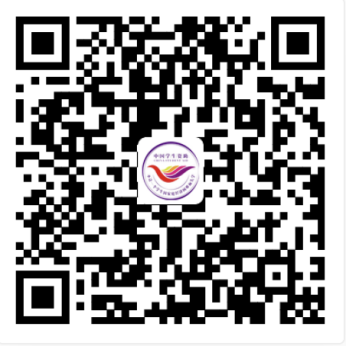 附件：全国学生资助办公系统和全国学生资助大数据平台简介全国学生资助管理中心2023年4月23日附件全国学生资助办公系统和全国学生资助大数据平台简介一、全国学生资助办公系统（https://bg.xszz.edu.cn/）全国学生资助办公系统是学生资助业务管理平台的重要组成部分，主要为学生资助工作人员提供通讯录、通知公告、投稿、活动、咨询、投诉等学生资助相关工作的线上管理功能，以数字化服务助力各地各校开展学生资助日常工作，简化工作流程、降低沟通成本、发挥协同作用、提高办公效率、提升管理水平，加快构建学生资助服务新生态体系。系统部署及应用模式为教育部“一级部署”、部省市县校院系（中心校）“六级应用”；本期用户范围包括各地各校学生资助管理部门及农村义务教育学生营养改善计划管理部门；涉及学段包括学前、义教、普高、中职、高职（专科）、本科、硕士和博士等全部教育阶段。办公系统采用手机号注册的方式，生成实名制账号，为全国学生资助统一用户认证功能提供数据支撑，可为学生资助大数据平台以及陆续上线的其他学生资助数字化管理平台提供用户授权及认证服务。下一步，全国学生资助管理中心启动建设的学生资助工作门户，也将基于办公系统的用户数据和认证技术，集成整合各类学生资助数字化平台，面向学生资助工作战线，提供统一的用户认证、业务办理、数据分析与展示、决策支持和工作沟通等服务，提高学生资助一体化数字服务能力。二、全国学生资助大数据平台（https://jsc.xszz.edu.cn/）全国学生资助大数据平台是全国学生资助管理中心组织建设的学生资助四大支撑平台（学生资助业务管理平台、学生资助大数据平台、学生资助开放融合共享平台、学生资助服务平台）之一，主要依托学生资助业务管理平台生产的学生资助数据，以及与相关部门、金融机构等共享的数据，汇聚整合学生资助相关数据，按照数据“可视化、智慧化、生态化”三期项目建设的实施路径，将人工智能、大数据等新一代信息技术与学生资助业务深度融合。旨在为各级政府部门、资助工作战线和有关单位，提供更完善、更深入、更全面、更丰富和更安全的学生资助数据共享、分析与展示、智能推送、决策支持等多元化数据服务，充分发挥数据对学生资助工作的赋能作用。本次上线的学生资助大数据平台为一期建设内容，即可视化阶段的学生数字驾驶舱功能。数字驾驶舱主要包括资助概览、困难学生、资助学生、资助资金、预警监控等模块，建成了面向各级的基础教育、职业教育、高等教育学生资助数字驾驶舱，全方位、立体化的分析展示了学生资助核心数据和工作进展，以数据服务助力实现对学生资助工作的动态监测和异常预警。驾驶舱部署及应用模式为教育部“一级部署”、部省市县“四级应用”；用户范围包括各地学生资助管理部门；涉及学段包括学前、义教、普高、中职、高职（专科）、本科、硕士和博士等全部教育阶段。同时，只有在办公系统中得到授权及认证的用户，才可访问数字驾驶舱。